Acceso (acceso.ku.edu)Unidad 1, VocesManuel RodríguezPregunta 1:Mi padre y mi madre vivieron en Yucatán en Mérida, pero también en el estado de Quintana Roo. Entonces ellos se consideran yucatecos pero han vivido en Quintana Roo. Han vivido en otras partes del mundo también, pero cuando se refieren, con ella se refieren como mexicanos, ellos siempre dicen que son de Mérida. He vivido en Mérida unos años a través de mi vida y sí pasé tiempo en Mérida también ha pasado tiempo en otros países entonces es un poco difícil identificarme.Pregunta 2:En mi casa se inculcó muchas costumbres que que se podrían decir que son latinas, o sea: la religión, comidas, las cosas dicen que define la cultura, fueron casi con mucho peso fueron hispanos o latinos las costumbre, entonces diría yo, que mis valores y mi cultura es hispana o latina.Pregunta 3:Yo nací en California de los Estados Unidos, viví la mayoría de mi vida en California en la ciudad de Newport Beach, entonces es una ciudad costera donde la mayoría de la población es anglosajona. Entonces, yo me considero, la verdad el tema de identidad no es una cosa que le he dedicado mucho tiempo, no me considero ni mexicano ni estadounidense, me considero yo, yo, pero sí sé que a través de los ojos de mucha gente en este país soy hispano o latino, esos términos creo que son impuestos por sistemas de poder y en mi experiencia con gente que son inmigrantes. Ellos no se consideran hispanos ni latinos, se consideran de su país. Entonces yo soy mexicano. Yo soy colombiano. Y muchos de los de las personas que conozco que nacieron acá que son de descendencia de diferentes países de Centro y Suramérica y de Norteamérica, se consideran estadounidenses.Pregunta 4:Diría yo que me considero más chicano que latino-hispano porque la idea chicana tiene esa connotación que también eres estadounidense, y a mí donde yo creí donde yo he vivido, o sea ser estadounidense igual que ser de padres mexicanos y españoles, son cosas importantes para la identidad. Entonces, mientras hispano pues, o latino, deja la parte española y también te están encuadrando de cómo la gente que no es hispana que no es de esos países te ven. Entonces, chicano es un término que se creó, tengo entendido, por las mismas personas que crecieron en este país que vienen de esa misma descendencia para empoderarse, entonces diría yo que si tuviera que identificarme a través de hispano, latino o chicano, sería chicano.Pregunta 5:Siento que la gente de países hispanohablantes que se inmigran acá, se sienten separados a los que nacieron acá y hablan español porque ellos hacen distinción cuando se refieren a personas así, y en mi caso me lo han hecho, mucha de mi vida y como he dicho no creo que se consideran ellos, los que han emigrado, en mi experiencia, no se consideran ni latinos ni hispanos: soy colombiano, soy cubano, soy esto. Creo que hay un homogéneo de personas que han nacido acá con descendencia de padres de países hispanohablantes y ellos se consideran, oh, soy descendiente de hispanohablantes. Creo que esa comunidad es más homogénea que la comunidad de inmigrantes, entre ellos mismos. Pregunta 6:Diría yo que los inmigrantes de la primera generación mantienen su cultura y no se asimilan, porque, o sea, varios estudios y mi propia experiencia es: la primera generación a veces ni aprenden el idioma, tratan de mantenerse firmes en sus costumbres, pero como sabes, esto en estudios de lingüística, o sea, la segunda generación va asimilando, porque ahora ya se crea ese biculturalismo y después, ya para la tercera generación, casi se pierde el idioma, el idioma es lo que mucha gente usa para identificarse, entonces si ya para la tercera generación ya no habla español, hay una gran separación entre la cultura de los padres o de los abuelos. Entonces, yo diría: la primera generación los que son inmigrantes no se asimilan, pero sus hijos y los hijos de sus hijos, empiezan una asimilación y es rápida. Ya para la tercera generación yo siento que es asimilación total.Pregunta 7:El proceso de inmigración actual a los Estados Unidos es uno muy polémico y para la gente de países hispanohablantes parece que ya no es existente. O sea, ya parece que a través de las decisiones que se han hecho a través de un muro y de esta gran separación, inmigración para los hispanohablantes se está extinguiendo, los están haciendo villanos, están haciendo cosas muy similares a lo que se ha hecho unas décadas anteriores en otras partes del mundo con los judíos, con lo que se ha hecho con gente asiática. Entonces, el proceso en este momento, de inmigración creo que no existe, no como se vio hace unos 30 años, 40 años, cuando había “amnesty”, amnistía, y eso, o sea, no, no pasó, no fue un proceso inmediato.Pregunta 8:La inmigración durante décadas pasadas, sobre todo durante la era Reagan…Por varias razones ocurrió lo que le han dicho ahora “reaganomics” y para, o sea, a base de la economía y para estabilizar la economía le dieron amnistía a muchos emigrantes que agarren, que entren a la fuerza laboral y que se ocupen de estos vacíos que existían en el país de esta fuerza laboral. Entonces, es ese pensamiento, permitió mi historia, la historia de mis padres, que ellos puedan solicitar esta amnistía, o sea, no vinieron a trabajar campo, pero se abrió esa puerta, entonces eso fue, o sea a cómo está ahora la situación o hace 10 años, eso fue mucho más fácil para ellos que lo que están pasando la gente ahora o han pasado en los últimos 10 años.This work is licensed under a 
Creative Commons Attribution-NonCommercial 4.0 International License.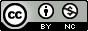 